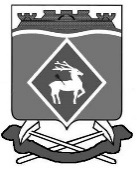 РОССИЙСКАЯ  ФЕДЕРАЦИЯРОСТОВСКАЯ ОБЛАСТЬМУНИЦИПАЛЬНОЕ ОБРАЗОВАНИЕ «БЕЛОКАЛИТВИНСКИЙ РАЙОН»АДМИНИСТРАЦИЯ БЕЛОКАЛИТВИНСКОГО РАЙОНА ПОСТАНОВЛЕНИЕ07.06.2016		            	        № 796                           г.  Белая КалитваО внесении изменений в постановление Администрации Белокалитвинского района от 18.10.2013 № 1791В соответствии с постановлением Администрации Белокалитвинского района от 19.08.2013 № 1372 «Об утверждении Порядка разработки, реализации и оценки эффективности муниципальных программ Белокалитвинского района», в связи с необходимостью корректировки объемов финансирования программных мероприятий, ПОСТАНОВЛЯЮ:Внести в Приложение к постановлению Администрации Белокалитвинского района от 18.10.2013 № 1791 «Об утверждении муниципальной программы Белокалитвинского района «Доступная среда» изменения согласно приложению к настоящему постановлению.2. Настоящее постановление вступает в силу после его официального опубликования.3. Контроль за выполнением постановления возложить  на заместителя  главы  Администрации Белокалитвинского района по социальным вопросам                                         Е.Н. Керенцеву и начальника финансового управления Администрации Белокалитвинского района  В.И. Демиденко. Глава  района							О.А. МельниковаВерно:Управляющий   делами							Л.Г. ВасиленкоПриложение к постановлению Администрации Белокалитвинского районаот 07.06.2016 № 796ИЗМЕНЕНИЯ,вносимые в приложение к постановлению Администрации Белокалитвинского районаот 18.10.2013 № 1791 «Об утверждении муниципальной программы Белокалитвинского района «Доступная среда»1. В паспорте муниципальной программы «Белокалитвинского района «Доступная среда»:1.1. в подразделе «Ресурсное обеспечение муниципальной программы» в первом абзаце «Общий объем средств необходимый для финансирования муниципальной программы»:1.1.1. цифру «24623,22» заменить на цифру «23 572,42»;по строке «2016 год» цифру «3004,30» заменить на цифру «1953,50»;по строке «Из общего объема финансирования муниципальной программы средства федерального бюджета» цифру «6315,00» заменить на цифру «7633,80»;  по строке «2016 год» цифру «24,40» заменить на цифру «1343,20»;по строке «средства местного бюджета» цифру «16174,32» заменить на цифру «13804,72»;по строке «2016 год» цифру «2979,90» заменить на цифру «610,30»;В подразделе «Ресурсное обеспечение муниципальной программы» во втором абзаце «Объем финансирования мероприятий подпрограммы «Адаптация приоритетных объектов социальной, транспортной и инженерной инфраструктуры для беспрепятственного доступа и получения услуг инвалидами и другими маломобильными группами населения»:1.2.1. цифру «24531,72» заменить на цифру «23480,92»;по строке «2016 год» цифру «2979,90» заменить на цифру «1929,10»;по строке «Из общего объема финансирования подпрограммы «Адаптация приоритетных объектов социальной, транспортной и инженерной инфраструктуры для беспрепятственного доступа и получения услуг инвалидами и другими маломобильными группами населения средства федерального бюджета» цифру  «6223,50» заменить на цифру «7542,30»;после строки «из них неисполненные расходные обязательства 2014 года –1437,30 тыс. рублей» добавить строку «2016 год – 1318,80 тыс. рублей»;по строке «средства местного бюджета» цифру «16174,32» заменить на цифру «13804,72»;по строке «2016 год» цифру «2979,90» заменить на цифру «610,30».2. В разделе 4 «Информация по ресурсному обеспечению муниципальной программы» во втором абзаце «Общий объем средств, необходимый для финансирования муниципальной программы»:цифру «24623,22» заменить на цифру «23 572,42»;2.1.1. по строке «2016 год» цифру «3004,30» заменить на цифру «1953,50»;по строке «Из общего объема финансирования муниципальной программы средства федерального бюджета» цифру «6315,00» заменить на цифру «7633,80»;  по строке «2016 год» цифру «24,40» заменить на цифру «1343,20»;по строке «средства местного бюджета» цифру «16174,32» заменить на цифру «13804,72»;по строке «2016 год» цифру «2979,90» заменить на цифру «610,30».В разделе 4 «Информация по ресурсному обеспечению муниципальной программы» в третьем абзаце «Объем финансирования мероприятий подпрограммы «Адаптация приоритетных объектов социальной, транспортной и инженерной инфраструктуры для беспрепятственного доступа и получения услуг инвалидами и другими маломобильными группами населения»:2.2.1. цифру «24531,72» заменить на цифру «23 480,92»;2.2.2. по строке «2016 год» цифру «2979,90» заменить на цифру «1929,10»;2.2.3. по строке «Из общего объема финансирования подпрограммы «Адаптация приоритетных объектов социальной, транспортной и инженерной инфраструктуры для беспрепятственного доступа и получения услуг инвалидами и другими маломобильными группами населения средства федерального бюджета» цифру  «6223,50» заменить на цифру «7542,30»;после строки «из них неисполненные расходные обязательства 2014 года –1437,30 тыс. рублей» добавить строку «2016 год – 1318,80 тыс. рублей»;по строке «средства местного бюджета» цифру «16174,32» заменить на цифру «13804,72»;по строке «2016 год» цифру «2979,90» заменить на цифру «610,30».В подразделе 7.1. «Паспорт подпрограммы «Адаптация приоритетных объектов социальной, транспортной и инженерной инфраструктуры для беспрепятственного доступа и получения услуг инвалидами и другими маломобильными группами населения»: в абзаце «Общий объем средств федерального, областного бюджетов и бюджета Белокалитвинского района, необходимый для финансирования подпрограммы 1» цифру « 24531,72» заменить на цифру «23480,92»;3.1.1. по строке «2016 год» цифру «2979,90» заменить на цифру «1929,10»;3.1.2.	по строке «Из общего объема финансирования подпрограммы 1 средства федерального бюджета» цифру  «6223,50» заменить на цифру «7542,30»;3.1.3.	после строки «из них неисполненные расходные обязательства 2014 года –1437,30 тыс. рублей» добавить строку «2016 год – 1318,80 тыс. рублей»;3.1.4.	по строке «средства местного бюджета» цифру «16174,32» заменить на цифру «13804,72»;3.1.5.	по строке «2016 год» цифру «2979,90» заменить на цифру «610,30».4. В подразделе 7.5. «Информация по ресурсному обеспечению подпрограммы 1»:4.1. в абзаце «Общий объем средств федерального, областного бюджетов и бюджета Белокалитвинского района, необходимый для финансирования подпрограммы 1» цифру «24531,72» заменить на цифру «23480,92»;4.1.1. по строке «2016 год» цифру «2979,90» заменить на цифру «1929,10»;4.1.2.	по строке «Из общего объема финансирования подпрограммы 1 средства федерального бюджета» цифру  «6223,50» заменить на цифру «7542,30»;4.1.3.	после строки «из них неисполненные расходные обязательства 2014 года –1437,30 тыс. рублей» добавить строку «2016 год – 1318,80 тыс. рублей»;4.1.4.	по строке «средства местного бюджета» цифру «16174,32» заменить на цифру «13804,72»;4.1.5.	по строке «2016 год» цифру «2979,90» заменить на цифру «610,30».5. В Приложении № 4 к муниципальной программе Белокалитвинского района «Доступная среда» в таблице «Расходы местного бюджета на реализацию муниципальной программы Белокалитвинского района «Доступная среда» столбец 2016 строки «Муниципальная программа», подстроки: «всего, в том числе», «Участник 1 - Отдел образования Администрации Белокалитвинского района», «Участник 5 – МБУЗ Белокалитвинского района «ЦРБ», «Участник 6 – МБУЗ «Стоматологическая поликлиника»; строки «Подпрограмма 1», подстроки: «всего, в том числе», «Участник 1 - Отдел образования Администрации Белокалитвинского района», «Участник 5 – МБУЗ Белокалитвинского района «ЦРБ», «Участник 6 – МБУЗ «Стоматологическая поликлиника»; строки «Основное мероприятие», подстроки: «всего, в том числе», «Участник 1 - Отдел образования Администрации Белокалитвинского района», «Участник 5 – МБУЗ Белокалитвинского района «ЦРБ», «Участник 6 – МБУЗ «Стоматологическая поликлиника» изложить в следующей редакции:6. В приложении 5 к муниципальной программе Белокалитвинского района «Доступная среда» в таблице «Расходы федерального,  областного, местного бюджета и внебюджетных источников на реализацию муниципальной программы Белокалитвинского района «Доступная среда»» столбец 2016 строк «Муниципальная Программа», «Подпрограмма 1.», изложить в следующей редакции: 7. Приложение № 6 к муниципальной программе Белокалитвинского района «Доступная среда» «Перечень инвестиционных проектов (объектов капитального строительства, реконструкции, капитального ремонта), находящихся в муниципальной собственности Белокалитвинского района» изложить в следующей редакции:    Управляющий делами                                                           Л.Г. ВасиленкоСтатусНаименование муниципальной программы, подпрограммы, основного мероприятияОтветственный исполнитель, соисполнители, участникиКод бюджетной классификации Код бюджетной классификации Код бюджетной классификации Код бюджетной классификации Расходы тыс. рублей годыСтатусНаименование муниципальной программы, подпрограммы, основного мероприятияОтветственный исполнитель, соисполнители, участникиГРБСРзПрЦСРВР2016123456710Муниципальная программа«Доступная среда»Всего, в том числехххх610,30Муниципальная программа«Доступная среда»участник 1 - Отдел образования Администрации Белокалитвинского районахххх277,30Муниципальная программа«Доступная среда»участник 5  - МБУЗ  Белокалитвинского района «ЦРБ»хххх333,00Муниципальная программа«Доступная среда»участник 6  - МБУЗ   Белокалитвинского района «Стоматологическая поликлиника»хххх0,00Подпрограмма 1«Адаптация приоритетных объектов социальной, транспортной и инженерной инфраструктуры для беспрепятственного доступа и получения услуг инвалидами и другими маломобильными группами населения»Всего, в том числехххх610,30Подпрограмма 1«Адаптация приоритетных объектов социальной, транспортной и инженерной инфраструктуры для беспрепятственного доступа и получения услуг инвалидами и другими маломобильными группами населения»участник 1 - Отдел образования Администрации Белокалитвинского районахххх277,30Подпрограмма 1«Адаптация приоритетных объектов социальной, транспортной и инженерной инфраструктуры для беспрепятственного доступа и получения услуг инвалидами и другими маломобильными группами населения»участник 5  - МБУЗ  Белокалитвинского района «ЦРБ»хххх333,00Подпрограмма 1«Адаптация приоритетных объектов социальной, транспортной и инженерной инфраструктуры для беспрепятственного доступа и получения услуг инвалидами и другими маломобильными группами населения»участник 6  - МБУЗ   Белокалитвинского района «Стоматологическая поликлиника»хххх0,00Основное мероприятиеАдаптация для инвалидов и других маломобильных групп населения приоритетных объектов и услуг социальной инфраструктуры путем ремонта  и дооборудования техническими средствами адаптации.Всего, в том числехххх610,30Основное мероприятиеАдаптация для инвалидов и других маломобильных групп населения приоритетных объектов и услуг социальной инфраструктуры путем ремонта  и дооборудования техническими средствами адаптации.участник 1 - Отдел образования Администрации Белокалитвинского районахххх277,30Основное мероприятиеАдаптация для инвалидов и других маломобильных групп населения приоритетных объектов и услуг социальной инфраструктуры путем ремонта  и дооборудования техническими средствами адаптации.участник 5  - МБУЗ  Белокалитвинского района «ЦРБ»хххх333,00Основное мероприятиеАдаптация для инвалидов и других маломобильных групп населения приоритетных объектов и услуг социальной инфраструктуры путем ремонта  и дооборудования техническими средствами адаптации.участник 6  - МБУЗ   Белокалитвинского района «Стоматологическая поликлиника»хххх0,00СтатусНаименование муниципальной программы, подпрограммы муниципальной программыОтветственный исполнитель, соисполнителиОценка расходов (тыс. руб.), годыСтатусНаименование муниципальной программы, подпрограммы муниципальной программыОтветственный исполнитель, соисполнители20161235Муниципальная  
программаДоступная среда всего1953,50Муниципальная  
программаДоступная среда федеральный бюджет1343,20Муниципальная  
программаДоступная среда из них неисполненные обязательства отчетного финансового года0,00Муниципальная  
программаДоступная среда областной бюджет0,00Муниципальная  
программаДоступная среда из них неисполненные обязательства отчетного финансового года0,00Муниципальная  
программаДоступная среда бюджет района610,30Муниципальная  
программаДоступная среда внебюджетные источники0,00Подпрограмма 1«Адаптация приоритетных объектов социальной,  транспортной и инженерной инфраструктуры для беспрепятственного доступа и получения услуг инвалидами и другими маломобильными группами населения»всего1929,10Подпрограмма 1«Адаптация приоритетных объектов социальной,  транспортной и инженерной инфраструктуры для беспрепятственного доступа и получения услуг инвалидами и другими маломобильными группами населения»федеральный бюджет1318,80Подпрограмма 1«Адаптация приоритетных объектов социальной,  транспортной и инженерной инфраструктуры для беспрепятственного доступа и получения услуг инвалидами и другими маломобильными группами населения»из них неисполненные обязательства отчетного финансового года0,00Подпрограмма 1«Адаптация приоритетных объектов социальной,  транспортной и инженерной инфраструктуры для беспрепятственного доступа и получения услуг инвалидами и другими маломобильными группами населения»областной бюджет0,00Подпрограмма 1«Адаптация приоритетных объектов социальной,  транспортной и инженерной инфраструктуры для беспрепятственного доступа и получения услуг инвалидами и другими маломобильными группами населения»из них неисполненные обязательства отчетного финансового года0,00Подпрограмма 1«Адаптация приоритетных объектов социальной,  транспортной и инженерной инфраструктуры для беспрепятственного доступа и получения услуг инвалидами и другими маломобильными группами населения»бюджет района610,30Подпрограмма 1«Адаптация приоритетных объектов социальной,  транспортной и инженерной инфраструктуры для беспрепятственного доступа и получения услуг инвалидами и другими маломобильными группами населения»внебюджетные источники0,00№ п/пОтветственный    
исполнитель,     
соисполнитель, участникНаименование инвестиционного проектаНомер и дата положительного заключения государственной (негосударственной) экспертизыСроки получения положительного заключения государственной (негосударственной) экспертизы на проектную (сметную) документацию/ ассигнования, предусмотренные на разработку проектной (сметной) документации (тыс. руб.)Источники финансирования  Объем расхо дов (тыс. руб.)В том числе по годам реализациимуниципальной программыВ том числе по годам реализациимуниципальной программыВ том числе по годам реализациимуниципальной программыВ том числе по годам реализациимуниципальной программыВ том числе по годам реализациимуниципальной программыВ том числе по годам реализациимуниципальной программыВ том числе по годам реализациимуниципальной программы№ п/пОтветственный    
исполнитель,     
соисполнитель, участникНаименование инвестиционного проектаНомер и дата положительного заключения государственной (негосударственной) экспертизыСроки получения положительного заключения государственной (негосударственной) экспертизы на проектную (сметную) документацию/ ассигнования, предусмотренные на разработку проектной (сметной) документации (тыс. руб.)Источники финансирования  Объем расхо дов (тыс. руб.)20142015201620172018201920201234567891011121314Подпрограмма 1  «Адаптация приоритетных объектов социальной, транспортной и инженерной инфраструктуры для беспрепятственного доступа и получения услуг инвалидами и другими маломобильными группами населения»Подпрограмма 1  «Адаптация приоритетных объектов социальной, транспортной и инженерной инфраструктуры для беспрепятственного доступа и получения услуг инвалидами и другими маломобильными группами населения»Подпрограмма 1  «Адаптация приоритетных объектов социальной, транспортной и инженерной инфраструктуры для беспрепятственного доступа и получения услуг инвалидами и другими маломобильными группами населения»Подпрограмма 1  «Адаптация приоритетных объектов социальной, транспортной и инженерной инфраструктуры для беспрепятственного доступа и получения услуг инвалидами и другими маломобильными группами населения»Подпрограмма 1  «Адаптация приоритетных объектов социальной, транспортной и инженерной инфраструктуры для беспрепятственного доступа и получения услуг инвалидами и другими маломобильными группами населения»Подпрограмма 1  «Адаптация приоритетных объектов социальной, транспортной и инженерной инфраструктуры для беспрепятственного доступа и получения услуг инвалидами и другими маломобильными группами населения»Подпрограмма 1  «Адаптация приоритетных объектов социальной, транспортной и инженерной инфраструктуры для беспрепятственного доступа и получения услуг инвалидами и другими маломобильными группами населения»Подпрограмма 1  «Адаптация приоритетных объектов социальной, транспортной и инженерной инфраструктуры для беспрепятственного доступа и получения услуг инвалидами и другими маломобильными группами населения»Подпрограмма 1  «Адаптация приоритетных объектов социальной, транспортной и инженерной инфраструктуры для беспрепятственного доступа и получения услуг инвалидами и другими маломобильными группами населения»Подпрограмма 1  «Адаптация приоритетных объектов социальной, транспортной и инженерной инфраструктуры для беспрепятственного доступа и получения услуг инвалидами и другими маломобильными группами населения»Подпрограмма 1  «Адаптация приоритетных объектов социальной, транспортной и инженерной инфраструктуры для беспрепятственного доступа и получения услуг инвалидами и другими маломобильными группами населения»Подпрограмма 1  «Адаптация приоритетных объектов социальной, транспортной и инженерной инфраструктуры для беспрепятственного доступа и получения услуг инвалидами и другими маломобильными группами населения»Подпрограмма 1  «Адаптация приоритетных объектов социальной, транспортной и инженерной инфраструктуры для беспрепятственного доступа и получения услуг инвалидами и другими маломобильными группами населения»Подпрограмма 1  «Адаптация приоритетных объектов социальной, транспортной и инженерной инфраструктуры для беспрепятственного доступа и получения услуг инвалидами и другими маломобильными группами населения»1ответственный    
исполнитель      
программы - УСЗН Белокалитвинского района,участник МБУЗ Белокалитвинского района  «Центральная районная больница»Здание поликлиники МБУЗ Белокалитвинского района  «Центральная районная больница»№ Р 61-3-6-1-0056-16 от 03.02.2016-всего              1833,30-723,401109,90----1ответственный    
исполнитель      
программы - УСЗН Белокалитвинского района,участник МБУЗ Белокалитвинского района  «Центральная районная больница»Здание поликлиники МБУЗ Белокалитвинского района  «Центральная районная больница»№ Р 61-3-6-1-0056-16 от 03.02.2016-местный бюджет 1056,40-723,40333,00----1ответственный    
исполнитель      
программы - УСЗН Белокалитвинского района,участник МБУЗ Белокалитвинского района  «Центральная районная больница»Здание поликлиники МБУЗ Белокалитвинского района  «Центральная районная больница»№ Р 61-3-6-1-0056-16 от 03.02.2016-областной бюджет --------1ответственный    
исполнитель      
программы - УСЗН Белокалитвинского района,участник МБУЗ Белокалитвинского района  «Центральная районная больница»Здание поликлиники МБУЗ Белокалитвинского района  «Центральная районная больница»№ Р 61-3-6-1-0056-16 от 03.02.2016-межбюджетные трансферты федерального бюджета776,90--776,90---12345678910111213142ответственный    
исполнитель      
программы - УСЗН Белокалитвинского района,участник Отдел образования Администрации Белокалитвинского районаМуниципальное бюджетное учреждение дополнительного образования «Детско - юношеская спортивная школа № 1 г. Белая Калитва № Р 61-4-6-1-0875-15 от 18.12.2015-всего              774,20--774,20---2ответственный    
исполнитель      
программы - УСЗН Белокалитвинского района,участник Отдел образования Администрации Белокалитвинского районаМуниципальное бюджетное учреждение дополнительного образования «Детско - юношеская спортивная школа № 1 г. Белая Калитва № Р 61-4-6-1-0875-15 от 18.12.2015местный бюджет 232,30--232,30---2ответственный    
исполнитель      
программы - УСЗН Белокалитвинского района,участник Отдел образования Администрации Белокалитвинского районаМуниципальное бюджетное учреждение дополнительного образования «Детско - юношеская спортивная школа № 1 г. Белая Калитва № Р 61-4-6-1-0875-15 от 18.12.2015областной бюджет ------2ответственный    
исполнитель      
программы - УСЗН Белокалитвинского района,участник Отдел образования Администрации Белокалитвинского районаМуниципальное бюджетное учреждение дополнительного образования «Детско - юношеская спортивная школа № 1 г. Белая Калитва № Р 61-4-6-1-0875-15 от 18.12.2015межбюджетные трансферты федерального бюджета541,90--541,90---